                                                       CURRICULAM   VITAE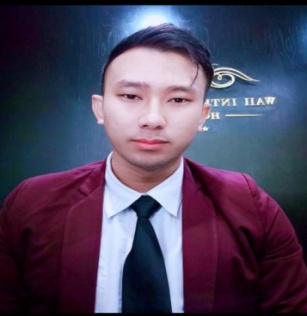 Area  of  interest:Front  Office  Department ,   Sales and marketing department.Career  objective :I am a Graduate in English major and a P.G. Holder in Hospitality Management. Looking forward to join a reputable organisation in the field of hospitality where I can progress and enhance my skills and contribute with my knowledge and ambition for great achievements and enhance my career profile. PERSONAL INFO :NAME :   TENZIN DOLEYContact no : (+91)  6000141658E mail :   tenzindoley99@gmail.comLinkedin ID :  Linkedin.com/in/tenzin-doley-743036196Nationality :  IndianDate of Birth:  29th July , 1993Marital Status:   SingleAddress :   Survey, Ajanta Path,  House no. 44 , Guwahati , Assam, India                    PS : Hatigaon , Pin : 781028   Educational Qualification :Matriculation from St. Montfort School . CBSE Board. (2010 )Higher Secondary from K.V. Crpf . CBSE Board (2012)Bachelor  in Arts with English Honours  from  B.Booroah  College, Gauhati  University . (2012-2016)Diploma  in Computer  Applications  from  Saraighat Computer  Training  Centre. (2017)Post  Graduation Diploma  in Hotel  Management  from  Institute of Hotel Management ( IHM, Guwahati branch ) 2017-2019Awards and Achievements :Best Employee of the Month ( September, 2019) at Waii International Hotel .Work Experience :Customer care executive      BPO  (Company name : ASAP Solutions, Guwahati)    From : May- September 2015 Industrial Training   Waii International Hotel , Itanagar,  Arunachal  Pradesh.  Departments : Front Office , House-Keeping, Sales Team .From: 02/08/18   –   02/12/18 Senior Front Office AssociatesWaii International Hotel , Itanagar , Arunachal Pradesh. From : 07/12/018   -  17/ 01/20Currently working at Hotel Nandan Heritage as a Front Office Executives, Guwahati, Assam  in the Front Office Department  from  8th  September 2020 .Job  Description :Handling the shift properly.Maintain discipline, grooming and pleasant personality.Welcome the guest. Special instructions for VIP guests.Handle check-in , check-out and billing.Call handling. Assist the guest in their queries and problems.Maintain co-ordination and communications with other departments.Maintain the Log book, prepare duty rooster , records etcMaintain discrepancy report and dispatch files.Mail handling, Online portals such as Make my trip, Goibibo etc.Night audit. EtcKey Skills : PMS :   IDS ( Internet Distribution System ) , FEDELIO .MS OFFICE :   Ms Word , Ms Excel , Ms Powerpoint .Office Management  and Interpersonal skills .Multi tasking strength in various dept. Notably : Reservation , GRE etcLANUAGE PROFIENCY :     English, Hindi, Assamese, Tani dialects.EXTRA CURRICULAR  AND  HOBBIES :Played Regional level football tournament .(Under – 19 )       Represented Guwahati region by K.v. Sangathan.Participated in Blood donation camp for the welfare society at Itanagar, Arunachal Pradesh.Played Regional level Chess Tournament organised by Kamrup Chess Association.Declaration :I  Hereby Declare That Above Information Given Are True To The Best Of My Knowledge.Tenzin  Doley